August 4, 2011A-8913517A-2011-2239860CHARLES L LASALLE JRT/A LASALLE’S ENGINE & CHASSISPO BOX 249BREEZEWOOD PA  15533-0249Application of Charles L. LaSalle, Jr., t/a LaSalle’s Engine & Chassis, 200 South Breezewood Road, Breezewood, Bedford County, PA 15533 (814-735-3837) to transport, as a motor common carrier, property, excluding household goods in use, between points in Pennsylvania.  A-2011-2239860To Whom It May Concern:The records of the Commission show that the applicant has complied with the necessary requirements.Enclosed, is the CERTIFICATE OF PUBLIC CONVENIENCE evidencing the Commission's approval of the right to operate as a motor carrier. The number on the Certificate, which is also the first A# at the top of this page, is the PA P.U.C. No. which should be used for identification markings on the vehicle(s).	   Certificate holder is advised to become familiar with the requirements of 52 Pa. Code. Failure to comply with all applicable requirements may subject the carrier to penalties, including fines suspension of operating rights or cancellation of authority. Title 52 of the Pennsylvania Code may be accessed on the World Wide Web at www.pacode.com.Kindly attach the enclosures to the compliance order previously issued and mailed to you.Very truly yours,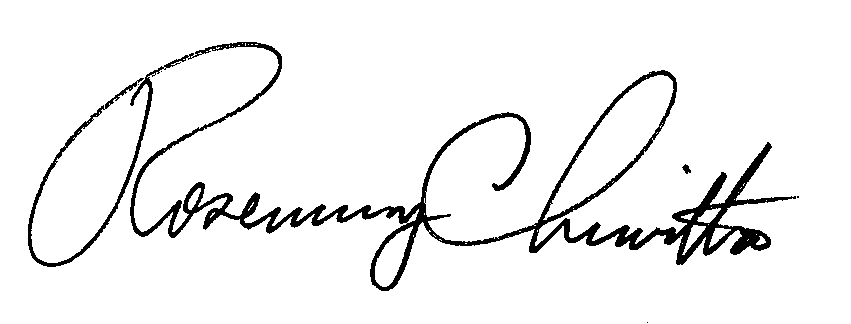 Rosemary ChiavettaSecretary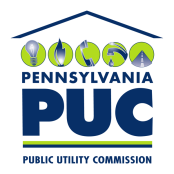  PUBLIC UTILITY COMMISSIONP.O. IN REPLY PLEASE REFER TO OUR FILE